How to Sign in to the Expense ModuleThe Expense Module is a web-based system used to reimburse University of Wisconsin employees and non-employees for expenses incurred while traveling or conducting business for the university. To access the Expense Module, users must have a NetID and Password and be setup in HRS.1)   Log into http://sfs.doit.wisc.edu/support 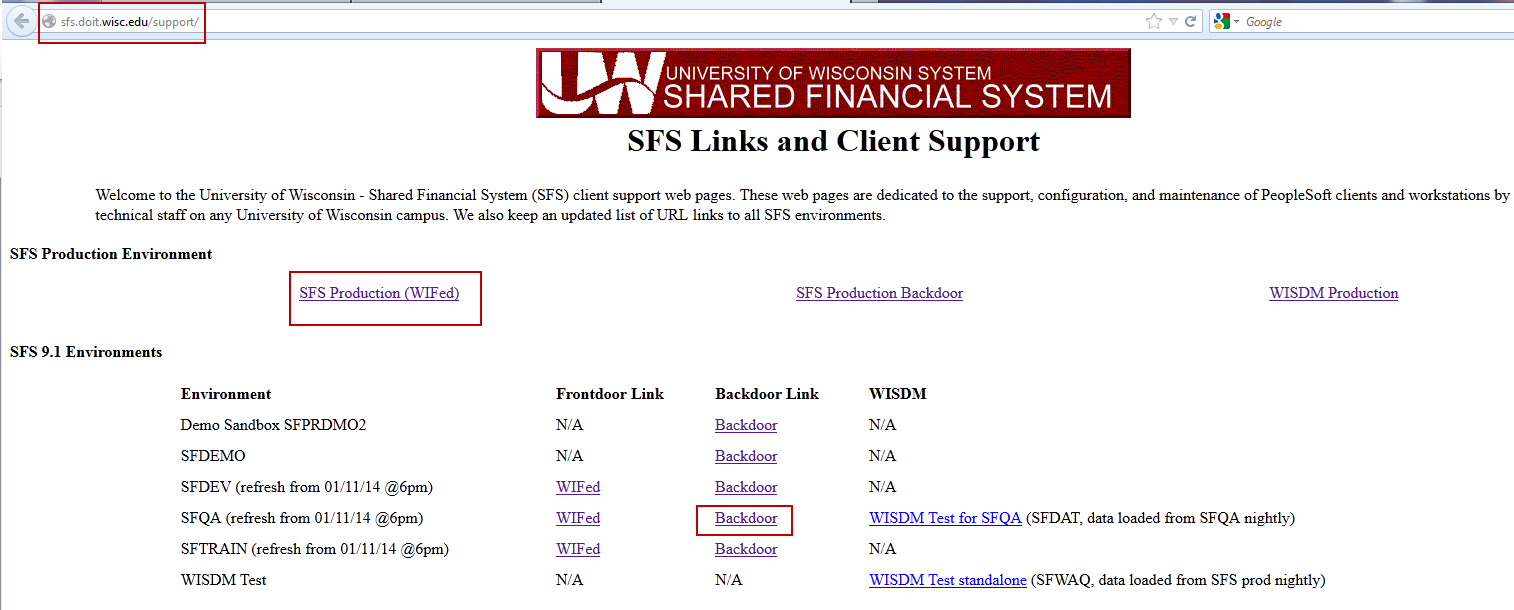 2)   Click on the required environment.  This will                be SFQA for our testing purposes.3)   Enter your User ID and Password.Note: When your work is done, be sure to click the Sign Out link in the upper right hand corner of the application and close the web browser.